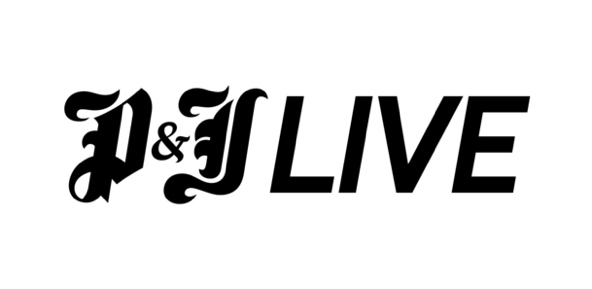 Cirque: The Greatest ShowP&J Live, AberdeenSunday 12th March 2023We can’t wait to welcome you to P&J Live. Please see below for everything you need to know before arriving at the venue for Cirque: The Greatest Show. Event Information:If using a digital ticket, prior to entry ensure you are logged in to your Ticketmaster app and open the ticket, 4G tends to slow down when big crowds gather. If using a print at home ticket, please ensure this is printed before your arrival at the venue.Event Timings: Box office open: 		15:30Doors open: 			16:30Show Start:		 	17:30Show End:			19:50*All timings are approx. and are subject to changeWe encourage you to arrive as close to doors opening to allow plenty of time to pass through our security checks. Need to knowFor more information about the show please visit our event listing here.It is no longer a legal requirement to wear face coverings in indoor settings in Scotland. We advise visitors to continue wearing masks in crowded indoor places, although not compulsory.Restrictions: Under 14s to be accompanied by an adult (18+) For your safety; large bags, backpacks of any kind or umbrellas, are not permitted into the venue.P&J Live is a cashless venue and we encourage all payments to be made using our contactless system for merchandise and refreshments.You will find our full venue Safety and Security Information here.Our number one priority is making sure your visit is as safe and fun as possible. While the Scottish Government have removed many restrictions, we all still have a shared responsibility to help prevent the spread of Covid-19. Please familiarise yourself with our Covid-19 Venue Entry Information page here.RefreshmentsThere will be a bar and food available in Hall B, and The Mill Coffee shop serving Costa Coffee will be open. Parking There is LIMITED parking available on site, our Surface car park and our Sub-T car park, which is closest to the building. We encourage customers to arrive early to guarantee a space.  More information can be found here.
Stagecoach Stagecoach will be operating its 727 Service between Union Square and P&J Live, running every 15-30 minutes. You can download the timetable here.Make a day of it!Fill your time before and after your event at P&J Live with an unforgettable meal, a comforting stay at one of the city's accommodations, or with even more activities. Click here to start planning your trip.Be kind
Please act responsibly, and be considerate to other visitors, giving them time and space where possible to move around the venue, and understand they may have different requirements to yours.Most importantlyWe really hope you enjoy the show and we are very much looking forward to seeing you back at P&J Live again soon. 